Менеджер по работе клиентамиз/п не указанаДВ Скан Хабаровск, Трёхгорная улица, 131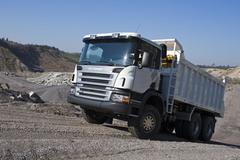 Требуемый опыт работы: 1–3 годаПолная занятость, полный деньОписание вакансии:Официальному дилеру европейского грузового транспорта (автомобили Scania) требуется менеджер по работе с клиентами. Работа связана со взаимодействием с клиентами по сопровождению сервисного обслуживания и продвижению сервисного обслуживания.Требования:1. навыки делового общения с клиентами2. навыки продвижения продукта3. приветствуется опыт прямых продаж спец.техники, запасных частей4. опыт работы мастера-приемщика автоцентра5. желателен опыт работы в 1С6. знание офисных программ7. знание технического устройства автомобиля приветствуется8. образование не ниже средне-техническогоУсловия:постоянная, полный день, работа на территории работодателяоформление, отпуск, больничный и пр. по ТКбесплатное питаниекорпоративное обучение и тренингивозможность профессионального и карьерного ростаиспытательный срок до 3 мес.обучение на рабочем местеКонтактная информацияАдресХабаровск, Трёхгорная улица, 131Телефон: +7(4212)76-14-17